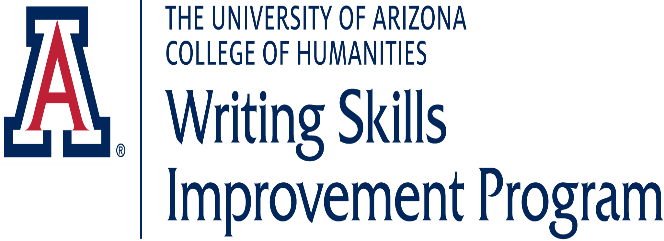 Graduate students from various disciplines and institutions participate in the Graduate Writing Institute (GWI) to enhance their academic writing skills and make progress on a personal academic writing project. The GWI helps participants complete research projects, articles, conference presentations, grant proposals, theses, dissertations, and more. PROGRAM DETAILSWRITING WORKSHOPS: Topics related to graduate writing concerns. WRITING BOOTCAMPS: Facilitated writing time. FACILITATED TUTORING GROUPS: Groups of 3-4 students meet weekly with a WSIP specialist for document review.INDIVIDUAL TUTORING: Students meet one-on-one with a WSIP specialist for document review.Graduate Writing Institute DATES: June 3-21, 2024LOCATION: In-person and/or Online COST:  	$175   University of Arizona graduate     students $400   Non-University of Arizona students* The GWI is designed for graduate students, but post-docs interested in developing their writing skills while working to complete a scholarly document are welcome to apply. APPLICATION DEADLINE:May 1, 2024 or until filledApply online beginning in March.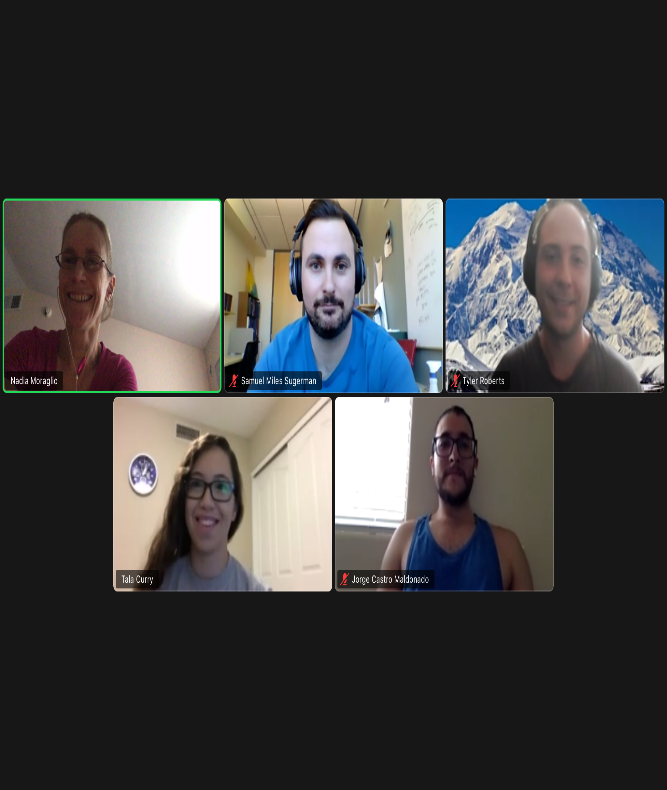 CONTACT: Writing Skills Improvement Program writingskills@arizona.eduPh: (520) 621-5849